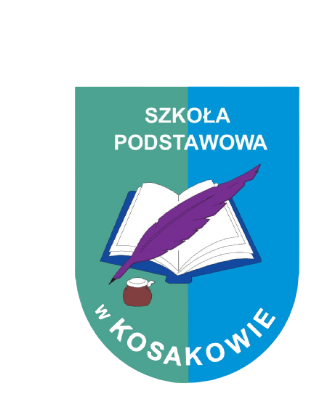 REGULAMIN 
wycieczek i innych imprez krajoznawczo – turystycznychw Szkole Podstawowej w KosakowieNa podstawie Rozporządzenia Ministra Edukacji Narodowej z dnia 25 maja 2018 roku w sprawie  warunków i sposobu organizowania przez publiczne przedszkola, szkoły i placówki krajoznawstwa i turystyki (Dz. U. z 2018r, poz. 1055) ustala się poniższe zasady organizowania wycieczek i imprez krajoznawczo – turystycznych dla uczniów Szkoły Podstawowej w Kosakowie.§ 1. Zasady ogólneWycieczki i inne formy turystyki są integralną formą działalności edukacyjno - wychowawczej szkoły.Organizowanie przez szkołę wycieczek i imprez krajoznawczo – turystycznych powinno mieć na celu:poznawanie kraju, jego środowiska przyrodniczego, tradycji, zabytków kultury i historii;poznawanie kultury i języka innych państw;poszerzanie wiedzy z różnych dziedzin życia społecznego, gospodarczego i kulturalnego;wspomaganie rodziny i szkoły w procesie wychowania;upowszechnianie wśród uczniów zasad ochrony środowiska naturalnego oraz wiedzy o składnikach i funkcjonowaniu rodzimego środowiska przyrodniczego, a także umiejętności korzystania z zasobów przyrody;upowszechnianie zdrowego stylu życia i aktywności fizycznej oraz podnoszenie sprawności fizycznej;poprawę stanu zdrowia uczniów pochodzących z terenów zagrożonych ekologicznie;przeciwdziałanie zachowaniom ryzykownym, w szczególności w ramach profilaktyki uniwersalnej;poznawanie zasad bezpiecznego zachowania się w różnych sytuacjach.Wycieczki i imprezy krajoznawczo – turystyczne mogą być organizowane w formie: wycieczek przedmiotowych - inicjowanych i realizowanych przez nauczycieli w celu uzupełnienia programu wychowania przedszkolnego albo programu nauczania w ramach jednego lub kilku przedmiotów,wycieczek krajoznawczo-turystycznych o charakterze interdyscyplinarnym, w których udział nie wymaga od uczniów przygotowania kondycyjnego i umiejętności posługiwania się specjalistycznym sprzętem, organizowanych w celu nabywania wiedzy o otaczającym środowisku i umiejętności zastosowania tej wiedzy w praktyce, specjalistycznych wycieczek krajoznawczo-turystycznych, w których udział wymaga od uczniów przygotowania kondycyjnego, sprawnościowego i umiejętności posługiwania się specjalistycznym sprzętem, a program wycieczki przewiduje intensywną aktywność turystyczną, fizyczną lub długodystansowość na szlakach turystycznych zwanych dalej "wycieczkami".Wycieczki i imprezy krajoznawczo – turystyczne mogą być organizowane w trakcie roku szkolnego, w szczególności w ramach zajęć dydaktyczno-wychowawczych lub opiekuńczych, z wyjątkiem okresu ferii letnich i zimowych oraz wiosennej i zimowej przerwy świątecznej.Za nieprzestrzeganie przez uczniów regulaminu wycieczek szkolnych i wynikające z tego szkody materialne odpowiedzialność finansową ponoszą rodzice. Ilekroć w dalszej części Regulaminu jest mowa o wycieczce należy przez to rozumieć także pozostałe formy turystyki i krajoznawstwa określone w pkt. 3.§ 2. Organizacja wycieczekDyrektor szkoły wyznacza kierownika  i opiekunów wycieczki spośród pracowników pedagogicznych szkoły. W przypadku specjalistycznej wycieczki krajoznawczo-turystycznej kierownik i opiekunowie są obowiązani posiadać udokumentowane przygotowanie zapewniające bezpieczną realizację programu wycieczki.Osobą odpowiedzialną za organizację oraz za prawidłowy i bezpieczny przebieg wycieczki jest kierownik wycieczki.Kierownik wycieczki najpóźniej na tydzień przed planowaną wycieczką informuje dyrektora lub wicedyrektora o jej założeniach organizacyjnych.Kierownik wycieczki najpóźniej na 5 dni przed jej rozpoczęciem przedstawia dyrektorowi kompletną dokumentację wycieczki do zatwierdzenia.Dokumentacja wycieczki zawiera:kartę wycieczki z jej harmonogramem  – wydruk z dziennika elektronicznego;listę uczestników z numerem PESEL – wydruk z dziennika elektronicznego;pisemne zgody rodziców – zał.1;preliminarz wycieczki oraz jej rozliczenie– zał.2 i 3.regulamin uczestnika wycieczki – zał.4;Zgodę na zorganizowanie wycieczki lub imprezy wyraża dyrektor szkołylub wicedyrektor poprzez podpisanie karty wycieczki. Przeprowadzenie wycieczki bez zatwierdzenia stanowi naruszenie podstawowych obowiązków pracowniczych.Organizacja i program wycieczek powinny być dostosowane do wieku, zainteresowań, potrzeb uczniów i ich stanu zdrowia, sprawności fizycznej i umiejętności. W wycieczkach szkolnych nie mogą brać udziału uczniowie:w stosunku, do których istnieją przeciwwskazania lekarskie,którzy zostali zawieszeni w prawach ucznia, którzy zostali ukarani inną karą porządkową zgodnie z zapisami Statutu Szkoły.Udział ucznia w wycieczce (z wyjątkiem przedmiotowych odbywających się w ramach zajęć lekcyjnych) wymaga pisemnej zgody rodziców lub opiekunów prawnych (niezależnie od wieku).W przypadku wycieczki zagranicznej dyrektor szkoły jest obowiązany poinformować organ prowadzący i organ sprawujący nadzór pedagogiczny o organizowaniu takiej wycieczki, przekazując kartę wycieczki z pominięciem listy uczniów. Szkoła ma obowiązek zawrzeć umowę ubezpieczenia od następstw nieszczęśliwych wypadków i kosztów leczenia na rzecz osób biorących udział w wycieczce.§ 3. Główne zasady bezpieczeństwa i opieki nad uczniami podczas wycieczekOpiekę nad uczniami biorącymi udział w wycieczce sprawuje kierownik i opiekunowie grup. Opieka ta ma charakter ciągły, nie ma tzw. „czasu wolnego” dla jej uczestników. Opiekunami muszą być nauczyciele. Dyrektor szkoły może wyrazić zgodę na łączenie funkcji kierownika i opiekuna wycieczki.W szczególnych przypadkach wynikających ze stanu zdrowia ucznia lub specjalnych potrzeb psychologiczno-pedagogicznych w wycieczce może wziąć udział rodzic danego ucznia. Nie pełni on funkcji opiekuna całej grupy, a wspiera opiekunów w zapewnieniu właściwej opieki dla swojego dziecka.Dla zapewnienia uczestnikom wycieczek pełnego bezpieczeństwa konieczne jest przydzielenie opiekunów spośród nauczycieli według następujących zasad: jeden opiekun na 30 uczniów, podczas wycieczek przedmiotowych w miejscowości, która jest siedzibą szkoły;jeden opiekun na 15 uczniów, przy wyjściu lub przy wyjeździe autobusem poza miejscowość, która jest siedzibą szkoły;jeden opiekun na 10 osób na wycieczkach turystyki kwalifikowanej i górskiej; jeden opiekun na 5 uczestników na wycieczkach wysokogórskich;jeden opiekun na 7 osób na wycieczkach rowerowych.Wycieczki piesze na terenach górskich leżących na obszarach parków narodowych i rezerwatów przyrody, oraz leżących powyżej 1000 m n.p.m. mogą prowadzić wyłącznie przewodnicy turystyczni.W wycieczkach rowerowych mogą brać udział uczniowie, którzy posiadają kartę rowerową. Długość trasy do dostosowana jest zawsze do wieku i możliwości uczniów. Z tyłu i przodu bezwzględnie jadą osoby dorosłe. Wszelkie przepisy poruszania się po drogach reguluje kodeks drogowy.Zabrania się prowadzenia wycieczek z młodzieżą podczas burzy, śnieżycy i gołoledzi. W razie gwałtownego załamania się warunków pogodowych (szczególnie przy planowaniu wycieczek pieszych górskich), należy wycieczkę odwołać.Przed wyruszeniem na wycieczkę należy pouczyć jej uczestników o zasadach bezpieczeństwa i sposobie zachowania się w razie nieszczęśliwego wypadku.Podczas wycieczek należy bezwzględnie przestrzegać zasad bezpiecznego poruszania się po drogach.Do przewozu młodzieży należy wykorzystywać tylko sprawne i dopuszczone do przewozu osób pojazdy.Uczestnicy wycieczek powinni być objęci ubezpieczeniem od następstw nieszczęśliwych wypadków.W wycieczkach krajoznawczo – turystycznych nie mogą brać uczniowie,w stosunku do których istnieją przeciwwskazania lekarskie. Lista uczestników powinna być podpisana przez lekarza lub pielęgniarkę szkolną.Na wycieczce nie wolno bez zgody rodziców podawać dzieciom żadnych lekarstw, za wyjątkiem środków opatrunkowych. Do dziecka z objawami choroby należy wezwać lekarza lub pogotowie.Udział uczniów w wycieczce (z wyjątkiem przedmiotowych odbywających się w ramach zajęć lekcyjnych) wymaga pisemnej zgody rodziców albo opiekunów prawnych, którzy powinni przed jej rozpoczęciem pokryć koszty związane z udziałem w niej ich dziecka.Wycieczka może być odwołana z powodu braku pisemnej zgody rodziców uczniów.Przed wyruszaniem z każdego miejsca pobytu, w czasie zwiedzania, przejazdów oraz przybycia do punktu docelowego, opiekunowie powinni bezwzględnie sprawdzać stan liczbowy uczniów.Miejscem zbiórki uczniów rozpoczynającej i kończącej wycieczkę jest parking szkolny lub inne wyznaczone miejsce, skąd uczniowie udają się do domu;po godzinie 21:00 – wyłącznie pod opieką rodziców.Nie wolno zatrzymywać się w czasie jazdy autobusem w celu wysadzenia dzieci. Wyjątek – pisemna prośba rodzica ucznia, który będzie stał w miejscu wcześniej ustalonym.W przypadku zaginięcia – uczeń (uczniowie) bezwzględnie pozostaje w miejscu zaginięcia:miasto – uczeń zna miejsce postoju, plan dnia, zawiadamiamy policję, dyrektora szkoły, rodziców,szlak turystyczny - uczeń wie, dokąd idziemy, zna kolor szlaku i docelowe schronisko, zawiadamiamy GOPR, schronisko, dyrektora szkoły, rodziców. W przypadku, gdy podczas trwania wycieczki miał miejsce wśród jego uczestników wypadek, stosuje się odpowiednio przepisy dotyczące postępowania w razie wypadków w szkołach i placówkach publicznych.Podczas organizacji wycieczki należy uwzględnić wytyczne i ograniczenia nakładane w związku z występowaniem ewentualnych ograniczeń epidemiologicznych lub innych ogłoszonych przez władze państwowe.§ 4. Kierownik wycieczki i opiekunowieKierownika wycieczki lub imprezy wyznacza dyrektor spośród pracowników pedagogicznych szkoły o kwalifikacjach odpowiednich do realizacji określonych form krajoznawstwa i turystyki.Opiekunem wycieczki lub imprezy może być nauczyciel.Kierownikiem lub opiekunem uczniów biorących udział w wycieczce lub imprezie zagranicznej może być osoba znająca język obcy w stopniu umożliwiającym porozumienie się w kraju docelowym, jak również w krajach znajdujących się na trasie planowanej wycieczki.Opiekun wycieczki zostaje zweryfikowany w Rejestrze Sprawców Przestępstw na Tle Seksualnym.§ 5. Obowiązki kierownika wycieczkiOpracowanie: programu, harmonogramu i regulaminu wycieczki.Terminowe przygotowanie i przedstawienie do zatwierdzenia dyrekcji szkoły dokumentacji wycieczki oraz jej rozliczenie.Zapisanie na karcie wycieczki lub liście uczestników numer szkolnej polisy ubezpieczeniowej.Zapoznanie z programem, regulaminem wycieczki oraz z zasadami bezpieczeństwa wszystkich jej uczestników oraz rodziców i opiekunów.Zapewnienie warunków do pełnej realizacji programu wycieczki, przestrzegania jej regulaminu oraz sprawowanie nadzoru w tym zakresie.Określenie zadań opiekunów w zakresie realizacji programu oraz zapewnienie opieki i bezpieczeństwa uczestnikom wycieczki.Nadzorowanie zaopatrzenia uczestników w sprawny sprzęt, wyposażenie oraz apteczkę pierwszej pomocy.Organizowanie transportu, wyżywienia i noclegów dla uczestników wycieczki (lub za pośrednictwem biura turystycznego).Dokonywanie podziału zadań wśród uczestników wycieczki.Dysponowanie środkami finansowymi przeznaczonymi na organizację wycieczki.Dokonywanie podsumowania, oceny i rozliczenia finansowego wycieczki po jej zakończeniu - dla rodziców, uczniów i dyrektora szkoły.Dowody finansowe będące podstawą rozliczenia wycieczki (rachunki, paragony, oświadczenia itp.) są przechowywane przez kierownika wycieczki do końca roku szkolnego.§ 6. Obowiązki opiekunaSprawowanie opieki nad powierzonymi mu uczniami.Współdziałanie z kierownikiem w zakresie realizacji programu i harmonogramu wycieczki lub imprezy.Sprawowanie nadzoru nad przestrzeganiem regulaminu przez uczniów,ze szczególnym uwzględnieniem zasad bezpieczeństwa.Nadzorowanie wykonywania zadań przydzielonych uczniom.Wykonywanie innych zadań zleconych przez kierownika.Opiekunowie potwierdzają własnoręcznym podpisem na karcie wycieczki przyjęcie odpowiedzialności za bezpieczeństwo powierzonych im dzieci.§ 7. Ramowy regulamin wycieczki i obowiązki jej uczestnikówUczniowie dostarczają kierownikowi wycieczki pisemną zgodę od rodziców na udział w wycieczce szkolnej.Uczestników wycieczki obowiązuje odpowiedni strój uzależniony od charakteru wycieczki.W czasie wycieczki obowiązują uczniów postanowienia statutu szkoły i przepisy bezpieczeństwa.Obowiązuje zakaz palenia papierosów, picia alkoholu, zażywania narkotykówi innych niedozwolonych używek.Niedopuszczalne jest samowolne oddalanie się od grupy.Uczestników wycieczki obowiązuje punktualność.W trakcie trwania wycieczki nie przewiduje się „czasu wolnego”, a uczniowie przebywają przez cały czas pod nadzorem opiekunów.W czasie postoju autokaru na parkingu należy ściśle przestrzegać zaleceń kierownika wycieczki.W przypadku wyjazdów na basen oraz podczas zwiedzania muzeów, parków krajobrazowych itp. uczestnicy wycieczki zobowiązani są do przestrzegania regulaminów tych obiektów.W miejscu zakwaterowania należy przestrzegać regulaminu placówki.W przypadku złego samopoczucia uczeń zgłasza się do kierownika wycieczki lub opiekuna.W przypadku nieprzestrzegania regulaminu, będą wyciągane konsekwencje zgodnie ze statutem szkoły, w tym poinformowanie rodziców i zobowiązanie ich do odebrania dziecka z miejsca pobytu.Zabronione jest narażenie siebie i innych na niebezpieczeństwo.§ 8. Postanowienia końcoweUczniowie, którzy nie uczestniczą w wycieczce klasowej organizowanej w dniach zajęć szkolnych mają obowiązek brać udział w zajęciach z klasą wskazaną przez dyrektora szkoły. Listę tych uczniów kierownik wycieczki dołącza do odpowiedniego dziennika klasowego.Wszyscy opiekunowie oraz uczestnicy wycieczki zobowiązani są zapoznać się z regulaminem i harmonogramem wycieczki.Kierownik wycieczki powinien poinformować rodziców o dodatkowym ubezpieczeniu jej uczestników i jego konsekwencjach.W razie wypadku uczestników wycieczki stosuje się odpowiednio przepisy dotyczące postępowania w razie wypadków w szkołach i placówkach publicznych.Klasowe lub grupowe wyjście uczniów poza teren szkoły, organizowane w ramach lekcji w celu realizacji programu nauczania nie stanowi wycieczkiw rozumieniu niniejszego regulaminu.Nauczyciel organizujący takie wyjście, musi uzyskać na nie zgodę dyrektora. Wyjście należy odnotować w dzienniku lekcyjnym.W sprawach nieuregulowanych w niniejszym Regulaminie zastosowanie mają inne przepisy stanowiące prawo.Załączniki:Załącznik 1– wzór zgody rodziców lub opiekunów prawnych na udział dziecka                            w wycieczce.Załącznik    2 – wzór preliminarza wycieczkiZałącznik    3 – wzór rozliczenia wycieczkiZałącznik    4 – wzór regulaminu uczestnika wycieczki.Załącznik    5 – instrukcja bezpieczeństwa dla opiekuna szkolnej wycieczki autokarowej.Załącznik 1 ZGODA NA WYCIECZKĘWyrażam zgodę na udział syna / córki …................................................................................w wycieczce szkolnej do ............................................... w dniach .............................................Zobowiązuję się do wpłaty należnej kwoty w terminie do …..........................................Informuję, iż zapoznałem/-am się z regulaminem wycieczki i go akceptuję.Oświadczam, że moje dziecko nie ma przeciwwskazań zdrowotnych do udziału w wycieczce.W razie wypadku i choroby podczas wycieczki wyrażam zgodę na leczenie ambulatoryjne.Biorę odpowiedzialność za dojście dziecka na miejsce zbiórki i jego powrót do domu.Biorę odpowiedzialność finansową za szkody materialne wyrządzone przez moje dziecko w trakcie trwania wycieczki wynikające z nieprzestrzegania regulaminu.Zobowiązuję się do odebrania dziecka z miejsca pobytu w razie nieprzestrzegania przez nie regulaminu wycieczki.Uwagi dotyczące stanu zdrowia dziecka: 
(choroby, na jakie cierpi dziecko, jakie bierze leki, alergie i uczulenia)Numer telefonu kontaktowego do rodzica/opiekuna: ……….....…………………………………………	.........................................		...............................................................	       				                                                                           data	                                                                                                                                                                                        czytelny podpis rodziców/prawnych opiekunówZałącznik 2 PRELIMINARZ WYCIECZKI (IMPREZY)DochodyWpłaty uczestników: liczba osób ….. x koszt wycieczki…………. = …………. Zł.Inne wpłaty …….....................................…………………………………………….Razem dochody: …………………………………………………………………………….WydatkiKoszt wynajmu autokaru:…………………………………………………………….Koszt noclegu:……………………………………………………………………..……Koszt wyżywienia:……………………………………………………………..……….Bilety wstępu: 	….………………………………………………………………….………………………………….Inne wydatki (jakie): …...........................................................................................…............................................................................................................................Razem wydatki: ………………....  Koszt na jednego uczestnika …………………..........................................................      (podpis kierownika wycieczki)                        Zatwierdzam																								...................................................																									     (pieczęć i podpis dyrektora szkoły)Załącznik 3 ROZLICZENIE WYCIECZKI / IMPREZYWycieczka (impreza) szkolna do ………………………………….. zorganizowana w dniu ..…………...................… przez ………………............................... .I. Dochody1. Wpłaty uczestników: liczba osób …........……. x koszt wycieczki ……………. = ………………….………. zł.2. Inne wpłaty …………………………………….Razem dochody: ……………………….…………………………II. Wydatki1. Koszt wynajmu autobusu:…………………………………………………………….2. Koszt noclegu:………………………………….………………………………………3. Koszt wyżywienia:……………………………….…………………………………….4. Bilety wstępu: 	…………………………….…….…………………………………..5. Inne wydatki (jakie): ……………………………...........................................................................	Razem wydatki: …………………………….……………………….III. Koszt wycieczki (imprezy) na jednego uczestnika: ………………IV. Pozostała kwota w wysokości ……………………zł ...................................................................................................(określić sposób zagospodarowania kwoty – np. zwrot, wspólne wydatki klasowe, itp.)          Kierownik wycieczki………………………………………..                                                                          /data i podpis/Uwagi o przebiegu wycieczki (np. problemy wychowawcze itp.) ........................................................................................................................................................................................................................................................................									  																		  Rozliczenie przyjął:…….............………………………………..(data i podpis dyrektora szkoły)  Załącznik 4 REGULAMIN UCZESTNIKA WYCIECZKIUczestnicy wycieczki przychodzą na zbiórkę min. 15 minut przed wyjazdem.Wszelkie niedyspozycje trzeba zgłaszać opiekunowi; zabrania się przyjmowania leków bez wiedzy opiekuna.Każdy uczestnik powinien zachowywać się w sposób zdyscyplinowany i kulturalny.Wszyscy uczestnicy zobowiązani są do posłuszeństwa i wykonywania poleceń kierownika wycieczki oraz opiekunów.Należy przestrzegać punktualnego stawiania się w miejscach zbiórek. Zabrania się samowolnego oddalania od grupy.Wszelkie spożywanie posiłków zalecane jest tylko na wyznaczonych postojach.Zabrania się spożywania i posiadania wszelkich używek (alkohol, papierosy, narkotyki); w przypadku stwierdzenia posiadania ich lub spożycia, kierownik wycieczki jest zobowiązany do powiadomienia dyrekcję szkoły i rodziców.Należy zachowywać się stosownie do miejsca pobytu (nie śmiecić, nie krzyczeć, nie niszczyć przyrody, nie płoszyć zwierząt, nie rozpalać ogniska w miejscach niedozwolonych, itp.).W miejscach noclegowych należy przestrzegać wewnętrznych regulaminów ośrodków wypoczynkowych (cisza nocna, porządek)Dbać o bezpieczeństwo swoje i innych uczestników wycieczki.Kąpiel w akwenach możliwa jest tylko za zgodą i pod opieką opiekuna.Każdy uczestnik wycieczki powinien być wyposażony w odpowiedni strój i ekwipunek (w zależności od rodzaju wycieczki).Uczestnicy potwierdzają własnoręcznym podpisem fakt zapoznania sięz regulaminem i zobowiązują się przestrzegać zawartych w nich zasad.Załącznik 5 INSTRUKCJA BEZPIECZEŃSTWA
 DLA OPIEKUNA SZKOLNEJ WYCIECZKI AUTOKAROWEJI. Czynności przed rozpoczęciem podróży:Sprawdzić obecność wyjeżdżających według listy.Upewnić się, czy wszyscy uczestnicy wycieczki posiadają ważne dokumenty (np. legitymacja szkolna).Sprawdzić, czy uczestnicy wycieczki nie mają przeciwwskazań do podróżowania środkami lokomocji (np. choroba lokomocyjna) oraz czy posiadają ze sobą zaordynowane przez lekarza leki.Dopilnować umieszczenia bagażu w schowkach i rozmieszczenie uczestników wycieczki na uzgodnionych wcześniej miejscach w autokarze.Ustalić gdzie znajdują się: podręczna apteczka (jej wyposażenie), gaśnice i wyjścia bezpieczeństwa.Zabrać do autokaru pojemnik z wodą, papier higieniczny, chusteczki higieniczne, woreczki foliowe do utrzymania czystości.Upewnić się, czy w autokarze jest dostępny telefon komórkowy (międzynarodowy numer telefonu ratunkowego – 112).W razie wątpliwości co do stanu technicznego autokaru i stanu trzeźwości kierowców, wezwać Policję (tel.997).II. Czynności w trakcie podróżyW czasie jazdy zabronić uczestnikom wycieczki:palenia tytoniu, spożywania alkoholu, zażywania narkotyków i innych używek;przemieszczania się po autokarze i podróżowania w pozycji stojącej;blokowania zamków, otwierania drzwi i samodzielnego otwierania okien w czasie podróży;wyrzucania jakichkolwiek przedmiotów z pojazdu i rzucania przedmiotami.Podczas jazdy trwającej kilka godzin zarządzić jedną przerwę (20-30 min) przeznaczoną na tzw. „rozprostowanie kości”, spożycie posiłku oraz toaletę.W czasie postoju (wyłącznie na parkingu lub stacji benzynowej) zabronić uczestnikom wycieczki:Wchodzenia na jezdnię;Przechodzenia na drugą stronę jezdni;Dopilnować, aby podczas wsiadania i wysiadania uczniów włączone były światła awaryjne.Po każdym zakończonym postoju sprawdzić obecność.III. Czynności po zakończeniu podróżyOmówić z uczestnikami wycieczki jej przebieg, ze szczególnym uwzględnieniem ewentualnych niepoprawnych zachowań lub naruszeń zasad bezpieczeństwa.Dopilnować, czy zostały zabrane bagaże i rzeczy osobiste uczestników, czy pozostawiono ład i porządek oraz czy nie dokonano uszkodzeń.IV Postępowanie W przypadku awarii pojazdu, kolizji, wypadku, powstania pożaru, ewakuować uczestników wycieczki w bezpieczne miejsce, z wykorzystaniem wyjść bezpieczeństwa, jeżeli zajdzie taka potrzeba.W razie potrzeby udzielić pierwszej pomocy przedlekarskiej.W razie konieczności angażowania służb ratunkowych, korzystać z międzynarodowego numeru telefonu komórkowego – 112.